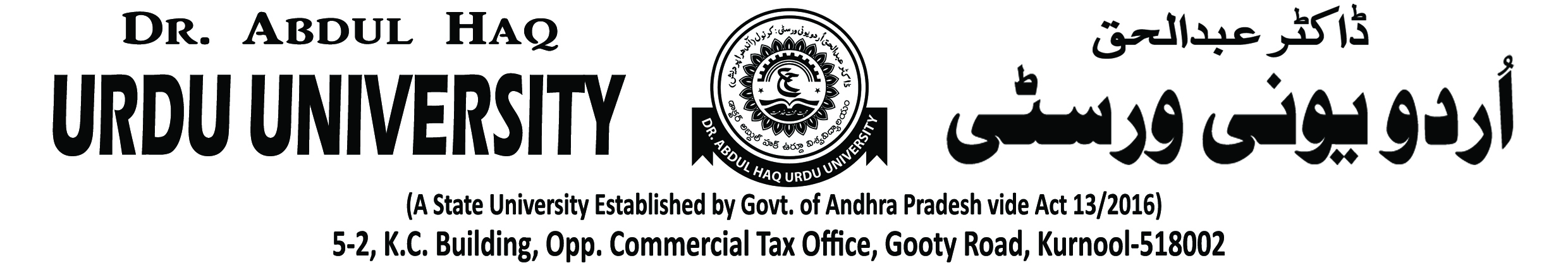 Dr. Abdul Haq Urdu University NSS UNITSPECIAL CAMP 10-03-2020 to 14-03-2020    NSS unit organised an International Women’s Day programme in University Campus on 05-03-2020. In this programme Honourable Vice-Chancellor Prof K.Muzaffer Ali, Registrar Prof.N.R.Venkata Ramana Reddy, NSS Co-ordinator Dr.S Mahaboob Basha, Principal in-charge Mohammed Irfan, Faculty Members and Students also participated. Following are the images of the event. 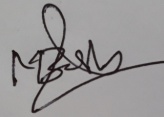                                     NSS Co-ordinator                                (Dr. S.Mahaboob Basha)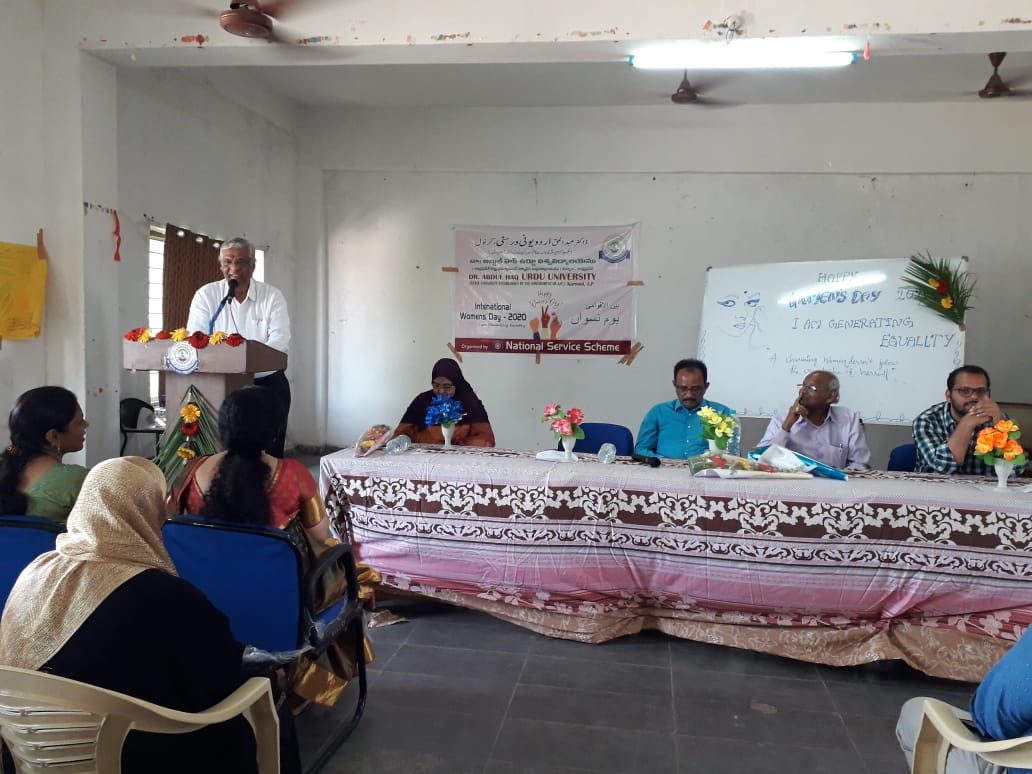 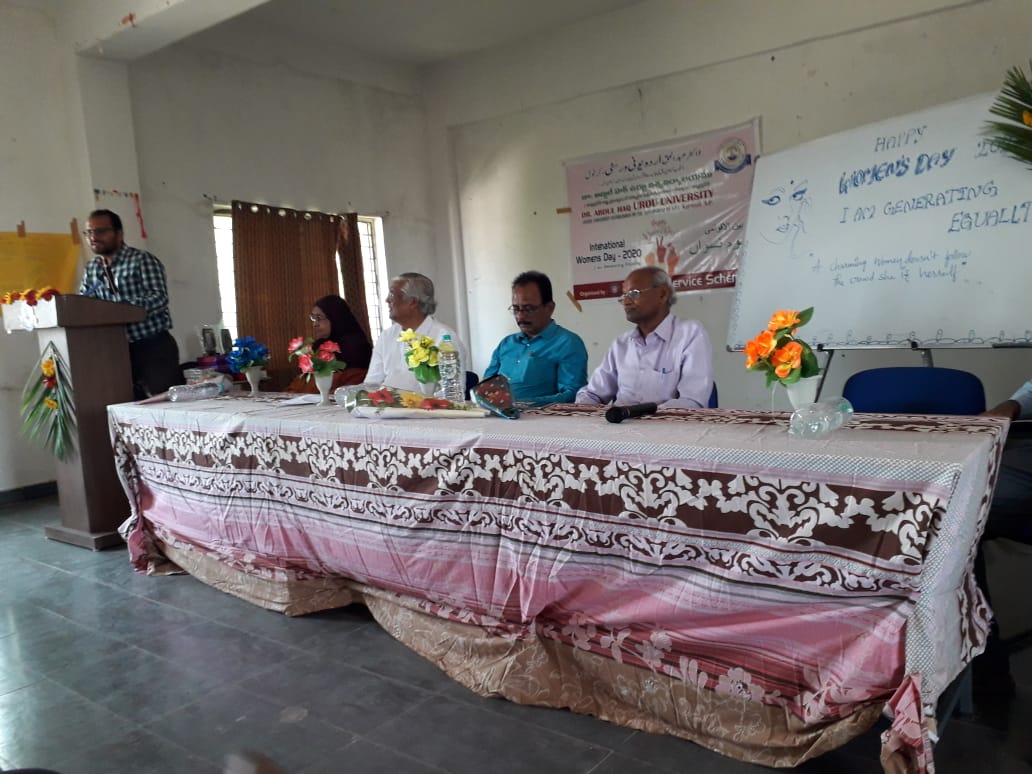 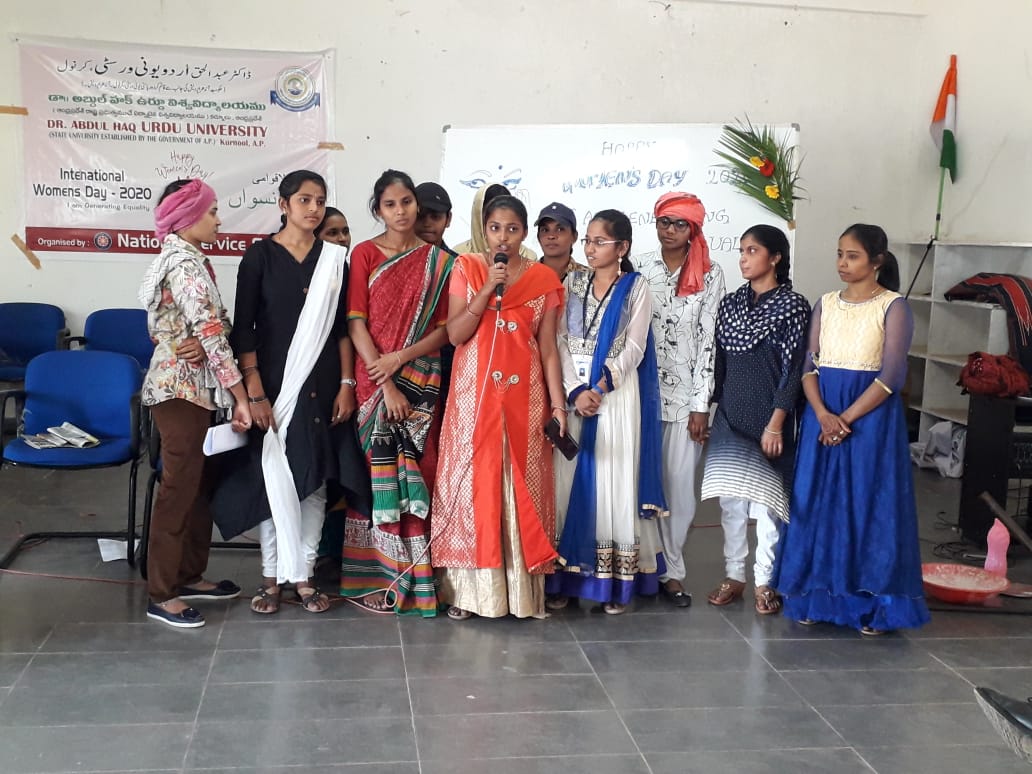 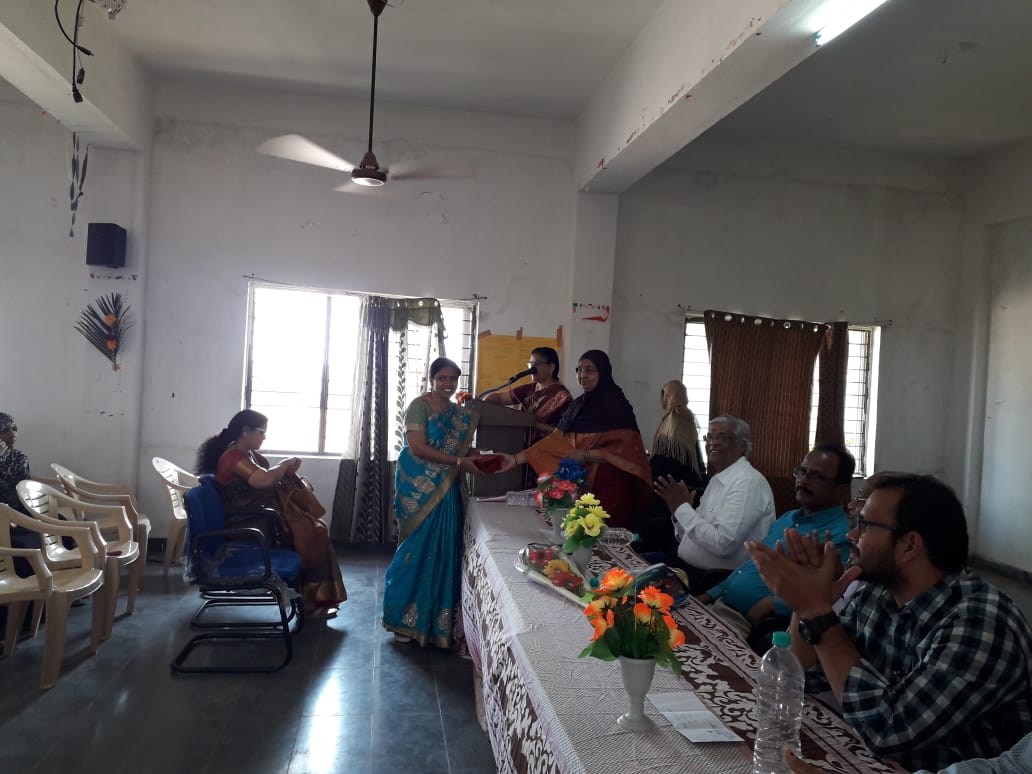 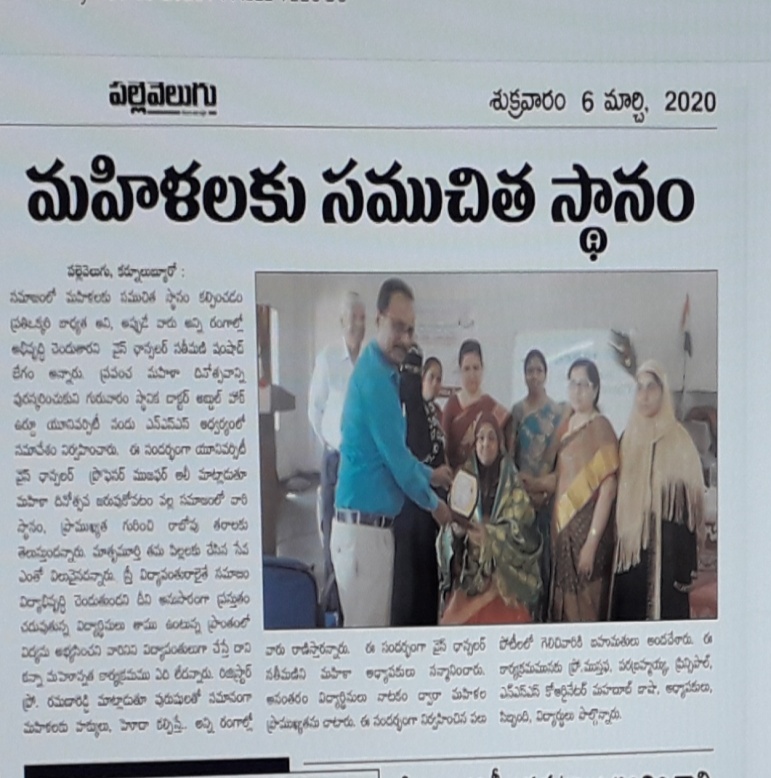 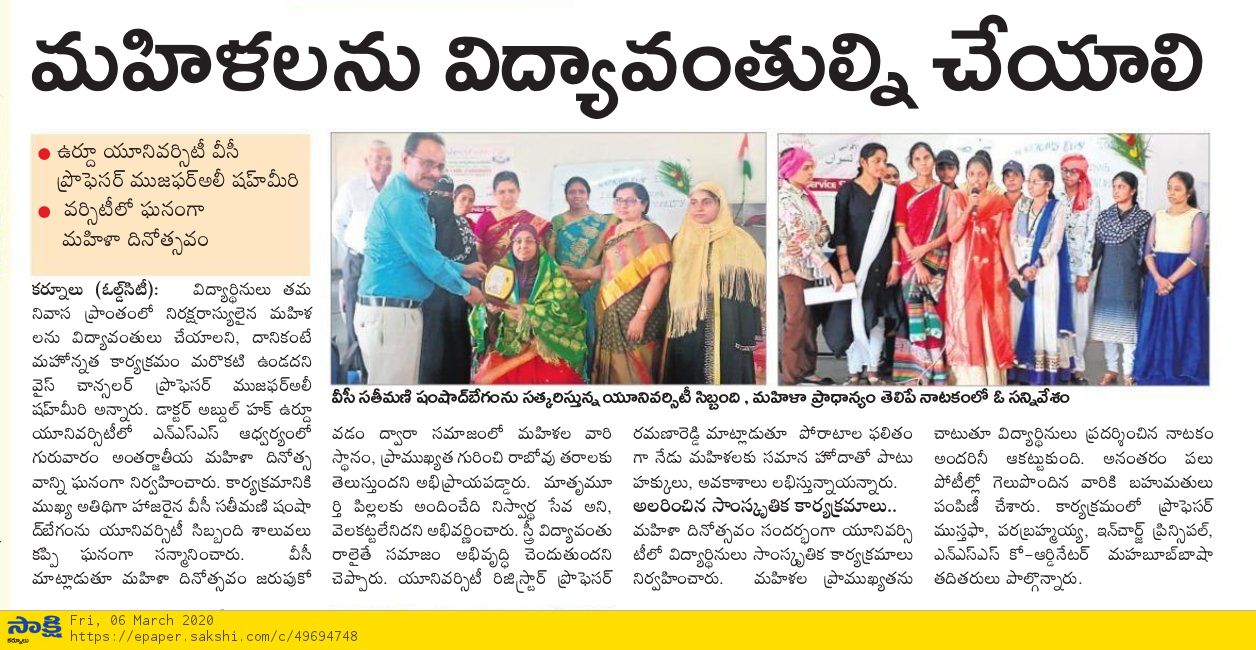 